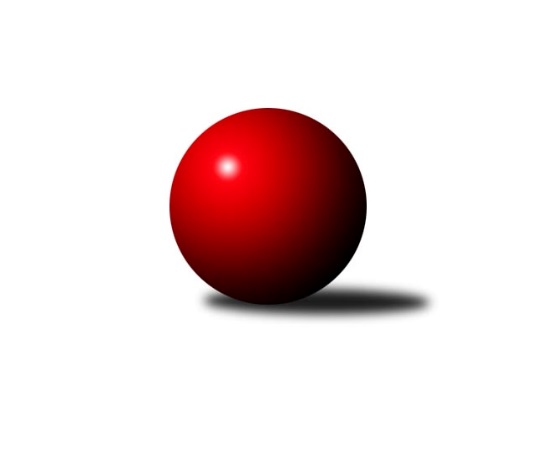 Č.16Ročník 2008/2009	21.5.2024 Krajský přebor MS 2008/2009Statistika 16. kolaTabulka družstev:		družstvo	záp	výh	rem	proh	skore	sety	průměr	body	plné	dorážka	chyby	1.	TJ Unie Hlubina ˝A˝	16	11	1	4	171 : 85 	(62.5 : 39.5)	2451	23	1673	778	22.8	2.	TJ Sokol Bohumín ˝A˝	16	11	0	5	158 : 98 	(73.0 : 59.0)	2425	22	1674	750	32.8	3.	KK Hranice ˝A˝	16	10	2	4	155 : 101 	(59.0 : 43.0)	2463	22	1683	780	32	4.	TJ Spartak Bílovec ˝A˝	16	9	2	5	136 : 120 	(50.0 : 52.0)	2408	20	1663	745	37.2	5.	TJ Opava ˝D˝	16	9	1	6	144 : 112 	(90.0 : 66.0)	2365	19	1657	708	38.4	6.	SKK Ostrava B	16	8	1	7	139 : 117 	(59.0 : 49.0)	2414	17	1670	744	29.4	7.	TJ Nový Jičín ˝A˝	16	8	1	7	133 : 123 	(54.0 : 54.0)	2359	17	1648	711	36.7	8.	TJ VOKD Poruba ˝B˝	16	8	0	8	126 : 130 	(50.0 : 52.0)	2371	16	1657	714	40.9	9.	TJ Sokol Chvalíkovice ˝B˝	16	6	2	8	118 : 138 	(45.5 : 50.5)	2394	14	1666	727	34.1	10.	TJ Sokol Michálkovice ˝B˝	16	5	2	9	113 : 143 	(47.5 : 54.5)	2422	12	1672	750	33.9	11.	TJ Frenštát p.R.˝A˝	16	5	1	10	99 : 157 	(38.5 : 63.5)	2378	11	1655	723	35.5	12.	TJ Sokol Dobroslavice ˝A˝	16	5	1	10	97 : 159 	(41.5 : 60.5)	2373	11	1661	712	41.5	13.	TJ Sokol Sedlnice ˝B˝	16	4	2	10	106 : 150 	(57.0 : 69.0)	2362	10	1642	720	43.3	14.	KK Minerva Opava ˝B˝	16	4	2	10	97 : 159 	(40.5 : 55.5)	2345	10	1649	696	36.9Tabulka doma:		družstvo	záp	výh	rem	proh	skore	sety	průměr	body	maximum	minimum	1.	TJ Unie Hlubina ˝A˝	9	7	0	2	107 : 37 	(37.5 : 16.5)	2519	14	2575	2449	2.	KK Hranice ˝A˝	7	7	0	0	84 : 28 	(28.0 : 14.0)	2465	14	2608	2370	3.	TJ Sokol Chvalíkovice ˝B˝	8	6	1	1	94 : 34 	(33.0 : 15.0)	2395	13	2452	2350	4.	TJ Opava ˝D˝	9	6	1	2	99 : 45 	(70.0 : 38.0)	2473	13	2575	2421	5.	TJ Nový Jičín ˝A˝	8	6	1	1	88 : 40 	(30.0 : 18.0)	2412	13	2485	2350	6.	TJ Spartak Bílovec ˝A˝	8	6	1	1	84 : 44 	(30.0 : 18.0)	2368	13	2480	2282	7.	SKK Ostrava B	9	6	0	3	93 : 51 	(38.0 : 22.0)	2494	12	2610	2412	8.	TJ Sokol Bohumín ˝A˝	7	6	0	1	77 : 35 	(32.0 : 22.0)	2364	12	2447	2300	9.	TJ VOKD Poruba ˝B˝	9	5	0	4	77 : 67 	(31.5 : 28.5)	2390	10	2423	2354	10.	KK Minerva Opava ˝B˝	7	3	2	2	61 : 51 	(24.5 : 17.5)	2458	8	2552	2370	11.	TJ Frenštát p.R.˝A˝	8	4	0	4	64 : 64 	(24.0 : 24.0)	2467	8	2525	2349	12.	TJ Sokol Sedlnice ˝B˝	9	2	2	5	62 : 82 	(35.0 : 37.0)	2462	6	2542	2299	13.	TJ Sokol Michálkovice ˝B˝	7	2	1	4	58 : 54 	(23.0 : 19.0)	2349	5	2399	2267	14.	TJ Sokol Dobroslavice ˝A˝	7	2	0	5	42 : 70 	(17.0 : 25.0)	2334	4	2384	2247Tabulka venku:		družstvo	záp	výh	rem	proh	skore	sety	průměr	body	maximum	minimum	1.	TJ Sokol Bohumín ˝A˝	9	5	0	4	81 : 63 	(41.0 : 37.0)	2431	10	2570	2351	2.	TJ Unie Hlubina ˝A˝	7	4	1	2	64 : 48 	(25.0 : 23.0)	2442	9	2554	2340	3.	KK Hranice ˝A˝	9	3	2	4	71 : 73 	(31.0 : 29.0)	2463	8	2539	2372	4.	TJ Spartak Bílovec ˝A˝	8	3	1	4	52 : 76 	(20.0 : 34.0)	2413	7	2554	2343	5.	TJ Sokol Michálkovice ˝B˝	9	3	1	5	55 : 89 	(24.5 : 35.5)	2430	7	2547	2289	6.	TJ Sokol Dobroslavice ˝A˝	9	3	1	5	55 : 89 	(24.5 : 35.5)	2377	7	2473	2222	7.	TJ VOKD Poruba ˝B˝	7	3	0	4	49 : 63 	(18.5 : 23.5)	2368	6	2492	2294	8.	TJ Opava ˝D˝	7	3	0	4	45 : 67 	(20.0 : 28.0)	2349	6	2421	2255	9.	SKK Ostrava B	7	2	1	4	46 : 66 	(21.0 : 27.0)	2402	5	2492	2296	10.	TJ Sokol Sedlnice ˝B˝	7	2	0	5	44 : 68 	(22.0 : 32.0)	2348	4	2489	2244	11.	TJ Nový Jičín ˝A˝	8	2	0	6	45 : 83 	(24.0 : 36.0)	2353	4	2486	2248	12.	TJ Frenštát p.R.˝A˝	8	1	1	6	35 : 93 	(14.5 : 39.5)	2367	3	2428	2310	13.	KK Minerva Opava ˝B˝	9	1	0	8	36 : 108 	(16.0 : 38.0)	2332	2	2426	2263	14.	TJ Sokol Chvalíkovice ˝B˝	8	0	1	7	24 : 104 	(12.5 : 35.5)	2394	1	2479	2285Tabulka podzimní části:		družstvo	záp	výh	rem	proh	skore	sety	průměr	body	doma	venku	1.	TJ Unie Hlubina ˝A˝	13	10	0	3	140 : 68 	(53.0 : 31.0)	2437	20 	6 	0 	1 	4 	0 	2	2.	KK Hranice ˝A˝	13	9	2	2	132 : 76 	(48.0 : 30.0)	2467	20 	6 	0 	0 	3 	2 	2	3.	TJ Sokol Bohumín ˝A˝	13	9	0	4	129 : 79 	(54.0 : 42.0)	2405	18 	6 	0 	0 	3 	0 	4	4.	TJ Spartak Bílovec ˝A˝	13	7	2	4	110 : 98 	(41.0 : 43.0)	2399	16 	5 	1 	1 	2 	1 	3	5.	TJ Opava ˝D˝	13	7	1	5	118 : 90 	(72.0 : 48.0)	2364	15 	5 	1 	1 	2 	0 	4	6.	TJ VOKD Poruba ˝B˝	13	7	0	6	106 : 102 	(39.0 : 39.0)	2371	14 	4 	0 	3 	3 	0 	3	7.	TJ Sokol Chvalíkovice ˝B˝	13	5	2	6	104 : 104 	(40.5 : 37.5)	2408	12 	5 	1 	1 	0 	1 	5	8.	SKK Ostrava B	13	5	1	7	103 : 105 	(47.0 : 43.0)	2415	11 	4 	0 	3 	1 	1 	4	9.	TJ Nový Jičín ˝A˝	13	5	1	7	95 : 113 	(38.5 : 45.5)	2349	11 	4 	1 	1 	1 	0 	6	10.	TJ Sokol Michálkovice ˝B˝	13	4	2	7	97 : 111 	(32.5 : 39.5)	2430	10 	2 	1 	3 	2 	1 	4	11.	KK Minerva Opava ˝B˝	13	4	1	8	85 : 123 	(34.5 : 43.5)	2352	9 	3 	1 	2 	1 	0 	6	12.	TJ Sokol Dobroslavice ˝A˝	13	4	1	8	78 : 130 	(32.0 : 52.0)	2370	9 	2 	0 	4 	2 	1 	4	13.	TJ Frenštát p.R.˝A˝	13	4	1	8	73 : 135 	(27.5 : 56.5)	2384	9 	3 	0 	3 	1 	1 	5	14.	TJ Sokol Sedlnice ˝B˝	13	3	2	8	86 : 122 	(40.5 : 49.5)	2344	8 	2 	2 	3 	1 	0 	5Tabulka jarní části:		družstvo	záp	výh	rem	proh	skore	sety	průměr	body	doma	venku	1.	TJ Nový Jičín ˝A˝	3	3	0	0	38 : 10 	(15.5 : 8.5)	2428	6 	2 	0 	0 	1 	0 	0 	2.	SKK Ostrava B	3	3	0	0	36 : 12 	(12.0 : 6.0)	2453	6 	2 	0 	0 	1 	0 	0 	3.	TJ Sokol Bohumín ˝A˝	3	2	0	1	29 : 19 	(19.0 : 17.0)	2454	4 	0 	0 	1 	2 	0 	0 	4.	TJ Spartak Bílovec ˝A˝	3	2	0	1	26 : 22 	(9.0 : 9.0)	2416	4 	1 	0 	0 	1 	0 	1 	5.	TJ Opava ˝D˝	3	2	0	1	26 : 22 	(18.0 : 18.0)	2412	4 	1 	0 	1 	1 	0 	0 	6.	TJ Unie Hlubina ˝A˝	3	1	1	1	31 : 17 	(9.5 : 8.5)	2525	3 	1 	0 	1 	0 	1 	0 	7.	TJ Frenštát p.R.˝A˝	3	1	0	2	26 : 22 	(11.0 : 7.0)	2400	2 	1 	0 	1 	0 	0 	1 	8.	KK Hranice ˝A˝	3	1	0	2	23 : 25 	(11.0 : 13.0)	2432	2 	1 	0 	0 	0 	0 	2 	9.	TJ Sokol Sedlnice ˝B˝	3	1	0	2	20 : 28 	(16.5 : 19.5)	2473	2 	0 	0 	2 	1 	0 	0 	10.	TJ VOKD Poruba ˝B˝	3	1	0	2	20 : 28 	(11.0 : 13.0)	2384	2 	1 	0 	1 	0 	0 	1 	11.	TJ Sokol Dobroslavice ˝A˝	3	1	0	2	19 : 29 	(9.5 : 8.5)	2373	2 	0 	0 	1 	1 	0 	1 	12.	TJ Sokol Michálkovice ˝B˝	3	1	0	2	16 : 32 	(15.0 : 15.0)	2390	2 	0 	0 	1 	1 	0 	1 	13.	TJ Sokol Chvalíkovice ˝B˝	3	1	0	2	14 : 34 	(5.0 : 13.0)	2333	2 	1 	0 	0 	0 	0 	2 	14.	KK Minerva Opava ˝B˝	3	0	1	2	12 : 36 	(6.0 : 12.0)	2390	1 	0 	1 	0 	0 	0 	2 Zisk bodů pro družstvo:		jméno hráče	družstvo	body	zápasy	v %	dílčí body	sety	v %	1.	Michal Babinec  st 	TJ Unie Hlubina ˝A˝ 	26	/	14	(93%)		/		(%)	2.	Petr  Pavelka ml 	KK Hranice ˝A˝ 	22	/	14	(79%)		/		(%)	3.	Petr  Pavelka st 	KK Hranice ˝A˝ 	22	/	16	(69%)		/		(%)	4.	František Křák 	TJ VOKD Poruba ˝B˝ 	22	/	16	(69%)		/		(%)	5.	Pavel Niesyt 	TJ Sokol Bohumín ˝A˝ 	22	/	16	(69%)		/		(%)	6.	Vladimír Štacha 	TJ Spartak Bílovec ˝A˝ 	21	/	16	(66%)		/		(%)	7.	Lubomír Škrobánek 	TJ Opava ˝D˝ 	20	/	16	(63%)		/		(%)	8.	Josef Kuzma 	TJ Sokol Bohumín ˝A˝ 	20	/	16	(63%)		/		(%)	9.	Ivo Kovařík 	TJ Sokol Dobroslavice ˝A˝ 	19	/	14	(68%)		/		(%)	10.	František Oliva 	TJ Unie Hlubina ˝A˝ 	19	/	15	(63%)		/		(%)	11.	Jaroslav Klekner 	TJ VOKD Poruba ˝B˝ 	19	/	16	(59%)		/		(%)	12.	Radek Škarka 	TJ Nový Jičín ˝A˝ 	18	/	13	(69%)		/		(%)	13.	Petr Chodura 	TJ Unie Hlubina ˝A˝ 	18	/	13	(69%)		/		(%)	14.	Štefan Dendis 	TJ Sokol Bohumín ˝A˝ 	18	/	14	(64%)		/		(%)	15.	Jan Zych 	TJ Sokol Michálkovice ˝B˝ 	18	/	14	(64%)		/		(%)	16.	Karel Pitrun 	KK Hranice ˝A˝ 	18	/	14	(64%)		/		(%)	17.	Petr Šebestík 	SKK Ostrava B 	18	/	15	(60%)		/		(%)	18.	Vladimír Rada 	TJ VOKD Poruba ˝B˝ 	18	/	15	(60%)		/		(%)	19.	Rudolf Tvrdoň 	TJ Opava ˝D˝ 	18	/	16	(56%)		/		(%)	20.	Josef Klapetek 	TJ Opava ˝D˝ 	17	/	13	(65%)		/		(%)	21.	Vladimír Šipula 	TJ Sokol Bohumín ˝A˝ 	16	/	11	(73%)		/		(%)	22.	Petr Sobotík 	TJ Sokol Sedlnice ˝B˝ 	16	/	14	(57%)		/		(%)	23.	Lubomír Camfrla 	TJ Nový Jičín ˝A˝ 	16	/	14	(57%)		/		(%)	24.	Vladimír Korta 	SKK Ostrava B 	16	/	15	(53%)		/		(%)	25.	Michal Hejtmánek 	TJ Unie Hlubina ˝A˝ 	16	/	15	(53%)		/		(%)	26.	Karel Šnajdárek 	TJ Spartak Bílovec ˝A˝ 	16	/	15	(53%)		/		(%)	27.	Milan Franer 	TJ Opava ˝D˝ 	16	/	16	(50%)		/		(%)	28.	Josef Hendrych 	TJ Sokol Chvalíkovice ˝B˝ 	15	/	9	(83%)		/		(%)	29.	Miroslav Paloc 	TJ Sokol Bohumín ˝A˝ 	15	/	14	(54%)		/		(%)	30.	Břetislav Mrkvica 	TJ Sokol Sedlnice ˝B˝ 	14	/	10	(70%)		/		(%)	31.	René Gazdík 	TJ Unie Hlubina ˝A˝ 	14	/	10	(70%)		/		(%)	32.	Vladimír Hudec 	KK Hranice ˝A˝ 	14	/	10	(70%)		/		(%)	33.	Roman Beinhauer 	TJ Sokol Chvalíkovice ˝B˝ 	14	/	11	(64%)		/		(%)	34.	Jan Polášek 	SKK Ostrava B 	14	/	12	(58%)		/		(%)	35.	Michal Babinec  ml 	TJ Unie Hlubina ˝A˝ 	14	/	13	(54%)		/		(%)	36.	Karel Mareček 	TJ Spartak Bílovec ˝A˝ 	14	/	13	(54%)		/		(%)	37.	Zdeněk Zhýbala 	TJ Sokol Michálkovice ˝B˝ 	14	/	13	(54%)		/		(%)	38.	Alexej Kudělka 	TJ Nový Jičín ˝A˝ 	14	/	13	(54%)		/		(%)	39.	Jaroslav Chvostek 	TJ Sokol Sedlnice ˝B˝ 	14	/	14	(50%)		/		(%)	40.	Jana Tvrdoňová 	TJ Opava ˝D˝ 	14	/	15	(47%)		/		(%)	41.	Zdeněk Štohanzl 	KK Minerva Opava ˝B˝ 	14	/	15	(47%)		/		(%)	42.	Vladimír Staněk 	KK Minerva Opava ˝B˝ 	14	/	16	(44%)		/		(%)	43.	Jiří Terrich 	KK Hranice ˝A˝ 	13	/	12	(54%)		/		(%)	44.	Michal Pavič 	TJ Nový Jičín ˝A˝ 	13	/	13	(50%)		/		(%)	45.	Emil Rubáč 	TJ Spartak Bílovec ˝A˝ 	13	/	13	(50%)		/		(%)	46.	Pavel Jašek 	TJ Sokol Chvalíkovice ˝B˝ 	12	/	9	(67%)		/		(%)	47.	Zdeněk Michna 	TJ Frenštát p.R.˝A˝ 	12	/	10	(60%)		/		(%)	48.	Jan Pospěch 	TJ Nový Jičín ˝A˝ 	12	/	11	(55%)		/		(%)	49.	Antonín Hendrych 	TJ Sokol Chvalíkovice ˝B˝ 	12	/	12	(50%)		/		(%)	50.	Vladimír Trojek 	TJ Sokol Dobroslavice ˝A˝ 	12	/	12	(50%)		/		(%)	51.	Jaroslav Tobola 	TJ Sokol Sedlnice ˝B˝ 	12	/	13	(46%)		/		(%)	52.	Stanislav Podzemný 	KK Hranice ˝A˝ 	12	/	13	(46%)		/		(%)	53.	Karel Vágner 	KK Minerva Opava ˝B˝ 	12	/	13	(46%)		/		(%)	54.	Petr Frank 	KK Minerva Opava ˝B˝ 	12	/	13	(46%)		/		(%)	55.	Tomáš Polášek 	SKK Ostrava B 	12	/	14	(43%)		/		(%)	56.	Jan Král 	KK Minerva Opava ˝B˝ 	12	/	14	(43%)		/		(%)	57.	Karel Kuchař 	TJ Sokol Dobroslavice ˝A˝ 	12	/	14	(43%)		/		(%)	58.	Karol Nitka 	TJ Sokol Bohumín ˝A˝ 	12	/	15	(40%)		/		(%)	59.	Petr Jurášek 	TJ Sokol Michálkovice ˝B˝ 	12	/	15	(40%)		/		(%)	60.	Martin Třečák 	TJ Sokol Dobroslavice ˝A˝ 	12	/	16	(38%)		/		(%)	61.	Zdeněk Kubinec 	TJ Sokol Chvalíkovice ˝B˝ 	11	/	13	(42%)		/		(%)	62.	Karel Škrobánek 	TJ Opava ˝D˝ 	10	/	7	(71%)		/		(%)	63.	Jiří Chvostek 	TJ Sokol Sedlnice ˝B˝ 	10	/	9	(56%)		/		(%)	64.	Daniel Dudek 	TJ Sokol Michálkovice ˝B˝ 	10	/	9	(56%)		/		(%)	65.	Josef Zavacký 	TJ Nový Jičín ˝A˝ 	10	/	10	(50%)		/		(%)	66.	Zdeněk Kuna 	SKK Ostrava B 	10	/	10	(50%)		/		(%)	67.	Kamil Bartoš 	KK Hranice ˝A˝ 	10	/	11	(45%)		/		(%)	68.	Josef Vávra 	TJ Sokol Dobroslavice ˝A˝ 	10	/	12	(42%)		/		(%)	69.	Milan  Kučera 	TJ Frenštát p.R.˝A˝ 	10	/	12	(42%)		/		(%)	70.	Jan Žídek 	TJ VOKD Poruba ˝B˝ 	10	/	13	(38%)		/		(%)	71.	Jaromír Matějek 	TJ Frenštát p.R.˝A˝ 	10	/	14	(36%)		/		(%)	72.	Michal Zatyko 	TJ Unie Hlubina ˝A˝ 	10	/	14	(36%)		/		(%)	73.	Michal Blažek 	TJ Opava ˝D˝ 	8	/	7	(57%)		/		(%)	74.	Rostislav Klazar 	TJ Spartak Bílovec ˝A˝ 	8	/	7	(57%)		/		(%)	75.	Pavel Gerlich 	SKK Ostrava B 	8	/	8	(50%)		/		(%)	76.	Michaela Tobolová 	TJ Sokol Sedlnice ˝B˝ 	8	/	8	(50%)		/		(%)	77.	Vojtěch Turlej 	TJ VOKD Poruba ˝B˝ 	8	/	9	(44%)		/		(%)	78.	Jan Chovanec 	TJ Sokol Chvalíkovice ˝B˝ 	8	/	10	(40%)		/		(%)	79.	Tomáš Král 	KK Minerva Opava ˝B˝ 	8	/	10	(40%)		/		(%)	80.	Miroslav Nosek 	TJ Sokol Chvalíkovice ˝B˝ 	8	/	11	(36%)		/		(%)	81.	Jaroslav Černý 	TJ Spartak Bílovec ˝A˝ 	8	/	12	(33%)		/		(%)	82.	Tomáš Binek 	TJ Frenštát p.R.˝A˝ 	8	/	13	(31%)		/		(%)	83.	Jaroslav  Petr 	TJ Frenštát p.R.˝A˝ 	8	/	16	(25%)		/		(%)	84.	Zdeněk Pavlík 	TJ Frenštát p.R.˝A˝ 	7	/	6	(58%)		/		(%)	85.	Tomáš Foniok 	TJ VOKD Poruba ˝B˝ 	7	/	12	(29%)		/		(%)	86.	Renáta Smijová 	KK Minerva Opava ˝B˝ 	7	/	12	(29%)		/		(%)	87.	Karel Ridl 	TJ Sokol Dobroslavice ˝A˝ 	6	/	3	(100%)		/		(%)	88.	Dan  Šodek 	SKK Ostrava B 	6	/	5	(60%)		/		(%)	89.	Miroslav Böhm 	SKK Ostrava B 	6	/	6	(50%)		/		(%)	90.	Milan Binar 	TJ Spartak Bílovec ˝A˝ 	6	/	7	(43%)		/		(%)	91.	Jiří Hradil 	TJ Nový Jičín ˝A˝ 	6	/	12	(25%)		/		(%)	92.	Jan Pavlosek 	SKK Ostrava B 	4	/	2	(100%)		/		(%)	93.	Jaromír Piska 	TJ Sokol Bohumín ˝A˝ 	4	/	2	(100%)		/		(%)	94.	Lumír Kocián 	TJ Sokol Dobroslavice ˝A˝ 	4	/	2	(100%)		/		(%)	95.	Michal Zych 	TJ Sokol Michálkovice ˝B˝ 	4	/	2	(100%)		/		(%)	96.	Jiří Sequens 	TJ Spartak Bílovec ˝A˝ 	4	/	3	(67%)		/		(%)	97.	Oldřich Stolařík 	SKK Ostrava B 	4	/	3	(67%)		/		(%)	98.	Jiří Koloděj 	SKK Ostrava B 	4	/	3	(67%)		/		(%)	99.	Jakub Hendrych 	TJ Sokol Chvalíkovice ˝B˝ 	4	/	3	(67%)		/		(%)	100.	Ivo Herzán 	TJ Sokol Michálkovice ˝B˝ 	4	/	4	(50%)		/		(%)	101.	Josef Jurášek 	TJ Sokol Michálkovice ˝B˝ 	4	/	5	(40%)		/		(%)	102.	Jakub Telařík 	TJ Sokol Sedlnice ˝B˝ 	4	/	5	(40%)		/		(%)	103.	Jan Lenhart 	KK Hranice ˝A˝ 	4	/	5	(40%)		/		(%)	104.	Libor Jurečka 	TJ Nový Jičín ˝A˝ 	4	/	6	(33%)		/		(%)	105.	Pavel Šmydke 	TJ Spartak Bílovec ˝A˝ 	4	/	7	(29%)		/		(%)	106.	Oldřich Bidrman 	TJ Sokol Michálkovice ˝B˝ 	4	/	9	(22%)		/		(%)	107.	Petr Oravec 	TJ VOKD Poruba ˝B˝ 	4	/	9	(22%)		/		(%)	108.	Lukáš Jurášek 	TJ Sokol Michálkovice ˝B˝ 	3	/	13	(12%)		/		(%)	109.	Radmila Pastvová 	TJ Unie Hlubina ˝A˝ 	2	/	1	(100%)		/		(%)	110.	Helena Martinčáková 	TJ VOKD Poruba ˝B˝ 	2	/	1	(100%)		/		(%)	111.	Josef Paulus 	TJ Sokol Michálkovice ˝B˝ 	2	/	1	(100%)		/		(%)	112.	Petr Kuběna 	TJ Frenštát p.R.˝A˝ 	2	/	1	(100%)		/		(%)	113.	David Stromský 	KK Minerva Opava ˝B˝ 	2	/	1	(100%)		/		(%)	114.	Dalibor Zboran 	TJ Nový Jičín ˝A˝ 	2	/	1	(100%)		/		(%)	115.	Ladislav Mrakvia 	TJ VOKD Poruba ˝B˝ 	2	/	1	(100%)		/		(%)	116.	Richard Šimek 	TJ VOKD Poruba ˝B˝ 	2	/	1	(100%)		/		(%)	117.	Jiří Kysela 	TJ Opava ˝D˝ 	2	/	1	(100%)		/		(%)	118.	Miroslava Hendrychová 	TJ Opava ˝D˝ 	2	/	1	(100%)		/		(%)	119.	Břetislav Ermis 	TJ Sokol Sedlnice ˝B˝ 	2	/	2	(50%)		/		(%)	120.	Josef Schwarz 	TJ Sokol Dobroslavice ˝A˝ 	2	/	2	(50%)		/		(%)	121.	Roman Honl 	TJ Sokol Bohumín ˝A˝ 	2	/	2	(50%)		/		(%)	122.	Stanislav Brejcha 	TJ Sokol Sedlnice ˝B˝ 	2	/	2	(50%)		/		(%)	123.	Sabina Trulejová 	TJ Sokol Chvalíkovice ˝B˝ 	2	/	2	(50%)		/		(%)	124.	Ján Pelikán 	TJ Nový Jičín ˝A˝ 	2	/	2	(50%)		/		(%)	125.	Jaroslav Jurášek 	TJ Sokol Michálkovice ˝B˝ 	2	/	2	(50%)		/		(%)	126.	Ivan Walder 	TJ Sokol Sedlnice ˝B˝ 	2	/	2	(50%)		/		(%)	127.	Miroslav Svider 	TJ Sokol Dobroslavice ˝A˝ 	2	/	3	(33%)		/		(%)	128.	Petr Kuttler 	TJ Sokol Bohumín ˝A˝ 	2	/	3	(33%)		/		(%)	129.	Miroslav  Makový 	TJ Frenštát p.R.˝A˝ 	2	/	4	(25%)		/		(%)	130.	Zdeněk Bordovský 	TJ Frenštát p.R.˝A˝ 	2	/	4	(25%)		/		(%)	131.	Antonín Struppel 	TJ Sokol Dobroslavice ˝A˝ 	2	/	5	(20%)		/		(%)	132.	Vladimír Vojkůvka 	TJ Frenštát p.R.˝A˝ 	2	/	7	(14%)		/		(%)	133.	Renáta Janyšková 	TJ Sokol Sedlnice ˝B˝ 	2	/	8	(13%)		/		(%)	134.	Alfréd  Herman 	TJ Sokol Bohumín ˝A˝ 	1	/	1	(50%)		/		(%)	135.	Petr Holas 	SKK Ostrava B 	1	/	1	(50%)		/		(%)	136.	Tomáš Valíček 	TJ Opava ˝D˝ 	1	/	2	(25%)		/		(%)	137.	Beáta Jašková 	TJ Opava ˝D˝ 	0	/	1	(0%)		/		(%)	138.	Martin Futerko 	SKK Ostrava B 	0	/	1	(0%)		/		(%)	139.	Rudolf Riezner 	TJ Unie Hlubina ˝A˝ 	0	/	1	(0%)		/		(%)	140.	Václav Kladiva 	TJ Sokol Bohumín ˝A˝ 	0	/	1	(0%)		/		(%)	141.	Jakub Hájek 	TJ VOKD Poruba ˝B˝ 	0	/	1	(0%)		/		(%)	142.	Tereza Kovalová 	TJ Sokol Michálkovice ˝B˝ 	0	/	1	(0%)		/		(%)	143.	Rostislav Hrbáč 	SKK Ostrava B 	0	/	1	(0%)		/		(%)	144.	Emilie Deigruberová 	TJ VOKD Poruba ˝B˝ 	0	/	1	(0%)		/		(%)	145.	Rajmund Tioka 	TJ Sokol Dobroslavice ˝A˝ 	0	/	1	(0%)		/		(%)	146.	Radek Hendrych 	TJ Sokol Chvalíkovice ˝B˝ 	0	/	1	(0%)		/		(%)	147.	David Smahel 	TJ Sokol Dobroslavice ˝A˝ 	0	/	1	(0%)		/		(%)	148.	Zdeněk Navrátil 	TJ Nový Jičín ˝A˝ 	0	/	1	(0%)		/		(%)	149.	Ondřej Malich 	TJ Sokol Sedlnice ˝B˝ 	0	/	1	(0%)		/		(%)	150.	Jaroslav Hrabuška 	TJ VOKD Poruba ˝B˝ 	0	/	1	(0%)		/		(%)	151.	Antonín Břenek 	TJ Spartak Bílovec ˝A˝ 	0	/	1	(0%)		/		(%)	152.	Jan Schwarzer 	TJ Sokol Sedlnice ˝B˝ 	0	/	2	(0%)		/		(%)	153.	Kamil Svačina 	TJ Sokol Dobroslavice ˝A˝ 	0	/	2	(0%)		/		(%)	154.	Karel Procházka 	TJ Sokol Michálkovice ˝B˝ 	0	/	2	(0%)		/		(%)	155.	Jiří Veselý 	TJ Frenštát p.R.˝A˝ 	0	/	2	(0%)		/		(%)	156.	Radek Mikulský 	TJ Sokol Sedlnice ˝B˝ 	0	/	2	(0%)		/		(%)	157.	Anna Dufková 	TJ Sokol Dobroslavice ˝A˝ 	0	/	2	(0%)		/		(%)	158.	Adam Chvostek 	TJ Sokol Sedlnice ˝B˝ 	0	/	2	(0%)		/		(%)	159.	Vlastimil Trulej 	TJ Sokol Chvalíkovice ˝B˝ 	0	/	3	(0%)		/		(%)	160.	Pavel Babiš 	TJ Sokol Dobroslavice ˝A˝ 	0	/	3	(0%)		/		(%)	161.	Tomáš Houda 	TJ Sokol Dobroslavice ˝A˝ 	0	/	4	(0%)		/		(%)Průměry na kuželnách:		kuželna	průměr	plné	dorážka	chyby	výkon na hráče	1.	TJ Unie Hlubina, 1-2	2476	1692	783	28.5	(412.8)	2.	Sokol Frenštát pod Radhoštěm, 1-2	2471	1703	767	33.9	(411.8)	3.	TJ Sokol Sedlnice, 1-2	2469	1719	750	40.6	(411.6)	4.	SKK Ostrava, 1-2	2458	1685	773	30.4	(409.7)	5.	Minerva Opava, 1-2	2456	1696	760	28.5	(409.5)	6.	TJ Opava, 1-4	2430	1687	742	42.2	(405.1)	7.	KK Hranice, 1-2	2420	1676	744	34.6	(403.4)	8.	TJ VOKD Poruba, 1-4	2382	1668	714	43.6	(397.2)	9.	TJ Nový Jičín, 1-4	2377	1651	726	35.1	(396.2)	10.	TJ Sokol Chvalíkovice, 1-2	2370	1664	705	39.7	(395.1)	11.	TJ Sokol Dobroslavice, 1-2	2355	1643	711	38.4	(392.5)	12.	TJ Spartak Bílovec, 1-2	2348	1622	726	33.5	(391.4)	13.	TJ Michalkovice, 1-2	2346	1624	722	35.7	(391.1)	14.	TJ Sokol Bohumín, 1-4	2340	1626	714	38.2	(390.1)Nejlepší výkony na kuželnách:TJ Unie Hlubina, 1-2TJ Unie Hlubina ˝A˝	2575	13. kolo	Michal Zych 	TJ Sokol Michálkovice ˝B˝	481	11. koloTJ Unie Hlubina ˝A˝	2553	9. kolo	Jan Zych 	TJ Sokol Michálkovice ˝B˝	477	11. koloTJ Sokol Michálkovice ˝B˝	2547	11. kolo	Michal Babinec  st 	TJ Unie Hlubina ˝A˝	467	11. koloTJ Unie Hlubina ˝A˝	2540	4. kolo	Michal Hejtmánek 	TJ Unie Hlubina ˝A˝	462	9. koloKK Hranice ˝A˝	2539	13. kolo	Michal Hejtmánek 	TJ Unie Hlubina ˝A˝	460	5. koloTJ Unie Hlubina ˝A˝	2532	7. kolo	Karel Škrobánek 	TJ Opava ˝D˝	456	7. koloTJ Unie Hlubina ˝A˝	2523	5. kolo	Petr  Pavelka st 	KK Hranice ˝A˝	456	13. koloTJ Unie Hlubina ˝A˝	2513	16. kolo	František Oliva 	TJ Unie Hlubina ˝A˝	450	4. koloTJ Unie Hlubina ˝A˝	2504	11. kolo	Zdeněk Zhýbala 	TJ Sokol Michálkovice ˝B˝	447	11. koloSKK Ostrava B	2492	5. kolo	Vladimír Trojek 	TJ Sokol Dobroslavice ˝A˝	446	14. koloSokol Frenštát pod Radhoštěm, 1-2TJ Sokol Michálkovice ˝B˝	2535	5. kolo	Lubomír Camfrla 	TJ Nový Jičín ˝A˝	466	3. koloTJ Frenštát p.R.˝A˝	2525	3. kolo	Daniel Dudek 	TJ Sokol Michálkovice ˝B˝	465	5. koloTJ Frenštát p.R.˝A˝	2519	13. kolo	Ivo Kovařík 	TJ Sokol Dobroslavice ˝A˝	455	11. koloTJ Spartak Bílovec ˝A˝	2506	15. kolo	Zdeněk Pavlík 	TJ Frenštát p.R.˝A˝	450	3. koloTJ Frenštát p.R.˝A˝	2504	5. kolo	Zdeněk Bordovský 	TJ Frenštát p.R.˝A˝	449	13. koloTJ Nový Jičín ˝A˝	2486	3. kolo	Zdeněk Michna 	TJ Frenštát p.R.˝A˝	448	3. koloTJ Sokol Dobroslavice ˝A˝	2473	11. kolo	Zdeněk Pavlík 	TJ Frenštát p.R.˝A˝	445	7. koloKK Hranice ˝A˝	2473	9. kolo	Karel Mareček 	TJ Spartak Bílovec ˝A˝	443	15. koloTJ Frenštát p.R.˝A˝	2465	15. kolo	Jaroslav  Petr 	TJ Frenštát p.R.˝A˝	440	13. koloTJ Frenštát p.R.˝A˝	2462	7. kolo	Michal Pavič 	TJ Nový Jičín ˝A˝	437	3. koloTJ Sokol Sedlnice, 1-2TJ Sokol Bohumín ˝A˝	2570	16. kolo	Petr Jurášek 	TJ Sokol Michálkovice ˝B˝	484	2. koloTJ Sokol Sedlnice ˝B˝	2542	16. kolo	Jaroslav Chvostek 	TJ Sokol Sedlnice ˝B˝	481	16. koloTJ Unie Hlubina ˝A˝	2538	8. kolo	Petr Sobotík 	TJ Sokol Sedlnice ˝B˝	465	8. koloTJ Sokol Michálkovice ˝B˝	2524	2. kolo	Jaroslav Chvostek 	TJ Sokol Sedlnice ˝B˝	459	4. koloTJ Sokol Sedlnice ˝B˝	2521	12. kolo	Daniel Dudek 	TJ Sokol Michálkovice ˝B˝	458	2. koloTJ Sokol Sedlnice ˝B˝	2519	4. kolo	Michal Babinec  ml 	TJ Unie Hlubina ˝A˝	452	8. koloKK Hranice ˝A˝	2515	4. kolo	Miroslav Paloc 	TJ Sokol Bohumín ˝A˝	449	16. koloTJ Sokol Sedlnice ˝B˝	2507	2. kolo	Karel Pitrun 	KK Hranice ˝A˝	448	4. koloTJ VOKD Poruba ˝B˝	2492	10. kolo	Vladimír Hudec 	KK Hranice ˝A˝	447	4. koloTJ Sokol Sedlnice ˝B˝	2478	10. kolo	Jiří Chvostek 	TJ Sokol Sedlnice ˝B˝	446	13. koloSKK Ostrava, 1-2SKK Ostrava B	2610	7. kolo	Tomáš Polášek 	SKK Ostrava B	455	6. koloSKK Ostrava B	2576	14. kolo	Zdeněk Kuna 	SKK Ostrava B	454	7. koloTJ Spartak Bílovec ˝A˝	2554	4. kolo	Pavel Gerlich 	SKK Ostrava B	453	2. koloSKK Ostrava B	2550	13. kolo	Petr  Pavelka ml 	KK Hranice ˝A˝	449	14. koloSKK Ostrava B	2544	4. kolo	Miroslav Böhm 	SKK Ostrava B	448	14. koloTJ Nový Jičín ˝A˝	2473	11. kolo	Jan Polášek 	SKK Ostrava B	447	7. koloKK Hranice ˝A˝	2463	14. kolo	Petr Šebestík 	SKK Ostrava B	444	13. koloSKK Ostrava B	2447	6. kolo	Vladimír Korta 	SKK Ostrava B	444	14. koloTJ Sokol Dobroslavice ˝A˝	2446	2. kolo	Vladimír Korta 	SKK Ostrava B	443	7. koloSKK Ostrava B	2442	2. kolo	Michal Pavič 	TJ Nový Jičín ˝A˝	442	11. koloMinerva Opava, 1-2TJ Unie Hlubina ˝A˝	2554	15. kolo	Tomáš Král 	KK Minerva Opava ˝B˝	457	15. koloKK Minerva Opava ˝B˝	2552	15. kolo	František Oliva 	TJ Unie Hlubina ˝A˝	455	15. koloKK Hranice ˝A˝	2526	11. kolo	Michal Babinec  st 	TJ Unie Hlubina ˝A˝	453	15. koloTJ Sokol Chvalíkovice ˝B˝	2479	7. kolo	Kamil Bartoš 	KK Hranice ˝A˝	451	11. koloKK Minerva Opava ˝B˝	2478	11. kolo	Josef Hendrych 	TJ Sokol Chvalíkovice ˝B˝	450	7. koloTJ Spartak Bílovec ˝A˝	2468	1. kolo	Petr  Pavelka st 	KK Hranice ˝A˝	445	11. koloKK Minerva Opava ˝B˝	2466	9. kolo	Zdeněk Štohanzl 	KK Minerva Opava ˝B˝	443	15. koloKK Minerva Opava ˝B˝	2453	7. kolo	Jan Král 	KK Minerva Opava ˝B˝	437	15. koloKK Minerva Opava ˝B˝	2444	3. kolo	Karel Vágner 	KK Minerva Opava ˝B˝	436	3. koloKK Minerva Opava ˝B˝	2443	5. kolo	Petr Chodura 	TJ Unie Hlubina ˝A˝	434	15. koloTJ Opava, 1-4TJ Opava ˝D˝	2575	6. kolo	Pavel Gerlich 	SKK Ostrava B	458	8. koloTJ Opava ˝D˝	2544	10. kolo	Jan Zych 	TJ Sokol Michálkovice ˝B˝	456	14. koloTJ Sokol Bohumín ˝A˝	2483	2. kolo	Milan Franer 	TJ Opava ˝D˝	449	6. koloSKK Ostrava B	2482	8. kolo	Pavel Niesyt 	TJ Sokol Bohumín ˝A˝	446	2. koloTJ Sokol Michálkovice ˝B˝	2481	14. kolo	Josef Klapetek 	TJ Opava ˝D˝	445	6. koloTJ Opava ˝D˝	2474	8. kolo	Jana Tvrdoňová 	TJ Opava ˝D˝	441	10. koloTJ Opava ˝D˝	2471	13. kolo	Rudolf Tvrdoň 	TJ Opava ˝D˝	440	4. koloTJ Opava ˝D˝	2448	14. kolo	Ivo Kovařík 	TJ Sokol Dobroslavice ˝A˝	439	4. koloTJ Opava ˝D˝	2446	16. kolo	Lubomír Škrobánek 	TJ Opava ˝D˝	435	10. koloTJ Opava ˝D˝	2445	2. kolo	Michal Blažek 	TJ Opava ˝D˝	434	8. koloKK Hranice, 1-2KK Hranice ˝A˝	2608	7. kolo	Vladimír Hudec 	KK Hranice ˝A˝	462	7. koloKK Hranice ˝A˝	2522	10. kolo	Roman Beinhauer 	TJ Sokol Chvalíkovice ˝B˝	459	5. koloKK Hranice ˝A˝	2477	5. kolo	Petr  Pavelka st 	KK Hranice ˝A˝	446	7. koloTJ Sokol Chvalíkovice ˝B˝	2469	5. kolo	Petr  Pavelka st 	KK Hranice ˝A˝	444	1. koloKK Hranice ˝A˝	2452	3. kolo	Petr  Pavelka ml 	KK Hranice ˝A˝	443	5. koloKK Hranice ˝A˝	2434	12. kolo	Jiří Terrich 	KK Hranice ˝A˝	438	10. koloTJ Sokol Michálkovice ˝B˝	2419	7. kolo	Karel Pitrun 	KK Hranice ˝A˝	438	7. koloKK Hranice ˝A˝	2391	15. kolo	Stanislav Podzemný 	KK Hranice ˝A˝	437	5. koloTJ Opava ˝D˝	2376	3. kolo	Stanislav Podzemný 	KK Hranice ˝A˝	436	7. koloKK Hranice ˝A˝	2370	1. kolo	Daniel Dudek 	TJ Sokol Michálkovice ˝B˝	436	7. koloTJ VOKD Poruba, 1-4KK Hranice ˝A˝	2442	2. kolo	Jaroslav Klekner 	TJ VOKD Poruba ˝B˝	459	2. koloTJ Sokol Bohumín ˝A˝	2439	14. kolo	Michal Hejtmánek 	TJ Unie Hlubina ˝A˝	453	6. koloTJ Unie Hlubina ˝A˝	2428	6. kolo	Vojtěch Turlej 	TJ VOKD Poruba ˝B˝	447	9. koloTJ VOKD Poruba ˝B˝	2423	8. kolo	Jan Žídek 	TJ VOKD Poruba ˝B˝	444	16. koloTJ VOKD Poruba ˝B˝	2417	16. kolo	Vladimír Hudec 	KK Hranice ˝A˝	435	2. koloTJ VOKD Poruba ˝B˝	2414	11. kolo	Karel Pitrun 	KK Hranice ˝A˝	434	2. koloTJ VOKD Poruba ˝B˝	2403	2. kolo	Jan Žídek 	TJ VOKD Poruba ˝B˝	431	11. koloTJ Opava ˝D˝	2395	9. kolo	Vojtěch Turlej 	TJ VOKD Poruba ˝B˝	431	4. koloTJ VOKD Poruba ˝B˝	2390	14. kolo	Milan  Kučera 	TJ Frenštát p.R.˝A˝	429	8. koloTJ VOKD Poruba ˝B˝	2377	4. kolo	Michal Zatyko 	TJ Unie Hlubina ˝A˝	427	6. koloTJ Nový Jičín, 1-4TJ Nový Jičín ˝A˝	2485	8. kolo	Michal Pavič 	TJ Nový Jičín ˝A˝	453	16. koloTJ Nový Jičín ˝A˝	2478	4. kolo	Radek Škarka 	TJ Nový Jičín ˝A˝	434	8. koloTJ Nový Jičín ˝A˝	2433	16. kolo	Michal Pavič 	TJ Nový Jičín ˝A˝	428	4. koloTJ Unie Hlubina ˝A˝	2410	10. kolo	Roman Beinhauer 	TJ Sokol Chvalíkovice ˝B˝	427	15. koloTJ Nový Jičín ˝A˝	2402	15. kolo	Tomáš Foniok 	TJ VOKD Poruba ˝B˝	426	12. koloTJ Nový Jičín ˝A˝	2402	10. kolo	Jan Pospěch 	TJ Nový Jičín ˝A˝	425	8. koloTJ Nový Jičín ˝A˝	2379	6. kolo	Zdeněk Zhýbala 	TJ Sokol Michálkovice ˝B˝	424	4. koloTJ Sokol Michálkovice ˝B˝	2376	4. kolo	Tomáš Binek 	TJ Frenštát p.R.˝A˝	424	16. koloKK Hranice ˝A˝	2372	6. kolo	Alexej Kudělka 	TJ Nový Jičín ˝A˝	423	16. koloTJ Nový Jičín ˝A˝	2369	12. kolo	Jiří Hradil 	TJ Nový Jičín ˝A˝	423	4. koloTJ Sokol Chvalíkovice, 1-2TJ Sokol Chvalíkovice ˝B˝	2452	10. kolo	Roman Beinhauer 	TJ Sokol Chvalíkovice ˝B˝	437	6. koloTJ Sokol Chvalíkovice ˝B˝	2446	4. kolo	Zdeněk Kuna 	SKK Ostrava B	435	10. koloTJ Sokol Bohumín ˝A˝	2430	4. kolo	Roman Beinhauer 	TJ Sokol Chvalíkovice ˝B˝	435	16. koloSKK Ostrava B	2402	10. kolo	Jan Chovanec 	TJ Sokol Chvalíkovice ˝B˝	434	16. koloTJ Sokol Chvalíkovice ˝B˝	2401	6. kolo	Vladimír Šipula 	TJ Sokol Bohumín ˝A˝	433	4. koloTJ Frenštát p.R.˝A˝	2395	1. kolo	Petr Kuběna 	TJ Frenštát p.R.˝A˝	432	1. koloTJ Sokol Chvalíkovice ˝B˝	2394	12. kolo	Jan Chovanec 	TJ Sokol Chvalíkovice ˝B˝	429	4. koloTJ Sokol Chvalíkovice ˝B˝	2393	2. kolo	Josef Hendrych 	TJ Sokol Chvalíkovice ˝B˝	428	10. koloTJ Sokol Dobroslavice ˝A˝	2392	6. kolo	Josef Hendrych 	TJ Sokol Chvalíkovice ˝B˝	422	4. koloTJ Sokol Chvalíkovice ˝B˝	2369	8. kolo	Jan Chovanec 	TJ Sokol Chvalíkovice ˝B˝	422	1. koloTJ Sokol Dobroslavice, 1-2TJ Sokol Sedlnice ˝B˝	2448	5. kolo	Karel Kuchař 	TJ Sokol Dobroslavice ˝A˝	441	7. koloTJ Unie Hlubina ˝A˝	2442	1. kolo	Štefan Dendis 	TJ Sokol Bohumín ˝A˝	435	9. koloTJ VOKD Poruba ˝B˝	2428	3. kolo	Antonín Struppel 	TJ Sokol Dobroslavice ˝A˝	430	1. koloSKK Ostrava B	2399	15. kolo	Vladimír Trojek 	TJ Sokol Dobroslavice ˝A˝	428	15. koloTJ Sokol Dobroslavice ˝A˝	2384	7. kolo	Břetislav Mrkvica 	TJ Sokol Sedlnice ˝B˝	428	5. koloTJ Sokol Dobroslavice ˝A˝	2376	1. kolo	Vladimír Korta 	SKK Ostrava B	427	15. koloTJ Sokol Dobroslavice ˝A˝	2361	5. kolo	Karel Ridl 	TJ Sokol Dobroslavice ˝A˝	423	5. koloTJ Sokol Dobroslavice ˝A˝	2354	15. kolo	Petr Sobotík 	TJ Sokol Sedlnice ˝B˝	423	5. koloTJ Sokol Bohumín ˝A˝	2354	9. kolo	Martin Třečák 	TJ Sokol Dobroslavice ˝A˝	423	1. koloTJ Sokol Dobroslavice ˝A˝	2319	3. kolo	František Oliva 	TJ Unie Hlubina ˝A˝	422	1. koloTJ Spartak Bílovec, 1-2TJ Spartak Bílovec ˝A˝	2480	13. kolo	Karel Šnajdárek 	TJ Spartak Bílovec ˝A˝	433	3. koloTJ Spartak Bílovec ˝A˝	2418	3. kolo	Jaroslav Černý 	TJ Spartak Bílovec ˝A˝	429	13. koloTJ Unie Hlubina ˝A˝	2379	3. kolo	Pavel Šmydke 	TJ Spartak Bílovec ˝A˝	421	13. koloTJ Spartak Bílovec ˝A˝	2374	14. kolo	Radek Škarka 	TJ Nový Jičín ˝A˝	420	9. koloTJ Sokol Dobroslavice ˝A˝	2373	13. kolo	Jaroslav Chvostek 	TJ Sokol Sedlnice ˝B˝	419	7. koloTJ Spartak Bílovec ˝A˝	2359	7. kolo	Milan  Kučera 	TJ Frenštát p.R.˝A˝	419	2. koloTJ Spartak Bílovec ˝A˝	2353	11. kolo	Michal Pavič 	TJ Nový Jičín ˝A˝	419	9. koloTJ Sokol Bohumín ˝A˝	2351	11. kolo	Ivo Kovařík 	TJ Sokol Dobroslavice ˝A˝	418	13. koloTJ Spartak Bílovec ˝A˝	2351	9. kolo	Karel Šnajdárek 	TJ Spartak Bílovec ˝A˝	417	9. koloTJ Frenštát p.R.˝A˝	2332	2. kolo	Vladimír Štacha 	TJ Spartak Bílovec ˝A˝	416	13. koloTJ Michalkovice, 1-2TJ Sokol Sedlnice ˝B˝	2489	15. kolo	Jaroslav Tobola 	TJ Sokol Sedlnice ˝B˝	440	15. koloTJ Sokol Michálkovice ˝B˝	2399	15. kolo	Petr Jurášek 	TJ Sokol Michálkovice ˝B˝	440	6. koloTJ Sokol Bohumín ˝A˝	2385	6. kolo	Petr Sobotík 	TJ Sokol Sedlnice ˝B˝	430	15. koloTJ Sokol Michálkovice ˝B˝	2375	8. kolo	Ivo Herzán 	TJ Sokol Michálkovice ˝B˝	430	15. koloTJ Sokol Michálkovice ˝B˝	2375	6. kolo	Břetislav Mrkvica 	TJ Sokol Sedlnice ˝B˝	426	15. koloSKK Ostrava B	2353	12. kolo	Josef Jurášek 	TJ Sokol Michálkovice ˝B˝	423	15. koloTJ Spartak Bílovec ˝A˝	2343	10. kolo	Vladimír Štacha 	TJ Spartak Bílovec ˝A˝	423	10. koloTJ Sokol Michálkovice ˝B˝	2341	10. kolo	Daniel Dudek 	TJ Sokol Michálkovice ˝B˝	416	8. koloTJ Sokol Michálkovice ˝B˝	2334	12. kolo	Zdeněk Zhýbala 	TJ Sokol Michálkovice ˝B˝	416	15. koloTJ Opava ˝D˝	2277	1. kolo	Josef Kuzma 	TJ Sokol Bohumín ˝A˝	415	6. koloTJ Sokol Bohumín, 1-4TJ Sokol Bohumín ˝A˝	2447	8. kolo	Josef Kuzma 	TJ Sokol Bohumín ˝A˝	430	8. koloKK Hranice ˝A˝	2391	8. kolo	Josef Zavacký 	TJ Nový Jičín ˝A˝	429	5. koloTJ Sokol Bohumín ˝A˝	2391	1. kolo	František Křák 	TJ VOKD Poruba ˝B˝	427	1. koloTJ Opava ˝D˝	2376	15. kolo	Pavel Niesyt 	TJ Sokol Bohumín ˝A˝	426	10. koloTJ Sokol Bohumín ˝A˝	2364	3. kolo	Štefan Dendis 	TJ Sokol Bohumín ˝A˝	423	8. koloTJ Sokol Bohumín ˝A˝	2354	15. kolo	Štefan Dendis 	TJ Sokol Bohumín ˝A˝	421	3. koloTJ Sokol Bohumín ˝A˝	2349	10. kolo	Josef Klapetek 	TJ Opava ˝D˝	418	15. koloTJ Sokol Bohumín ˝A˝	2346	12. kolo	Pavel Niesyt 	TJ Sokol Bohumín ˝A˝	418	1. koloTJ Unie Hlubina ˝A˝	2340	12. kolo	Petr Chodura 	TJ Unie Hlubina ˝A˝	416	12. koloTJ VOKD Poruba ˝B˝	2328	1. kolo	Štefan Dendis 	TJ Sokol Bohumín ˝A˝	415	1. koloČetnost výsledků:	9.0 : 7.0	1x	8.0 : 8.0	9x	7.0 : 9.0	2x	6.0 : 10.0	10x	5.0 : 11.0	2x	4.0 : 12.0	14x	3.0 : 13.0	1x	2.0 : 14.0	6x	16.0 : 0.0	8x	15.0 : 1.0	2x	14.0 : 2.0	18x	13.0 : 3.0	1x	12.0 : 4.0	25x	11.0 : 5.0	1x	10.0 : 6.0	12x